Приложение 4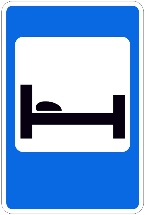 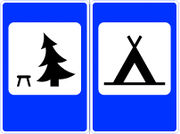 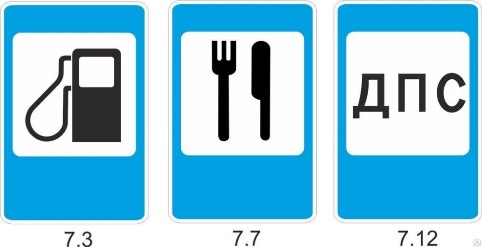 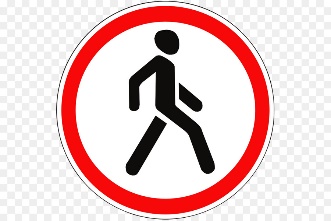 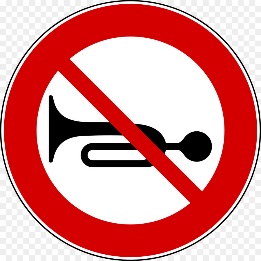 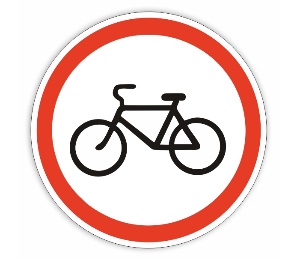 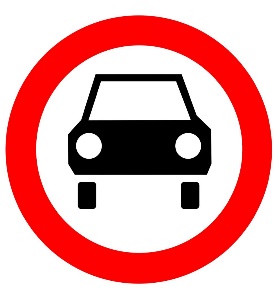 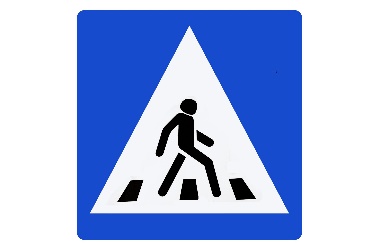 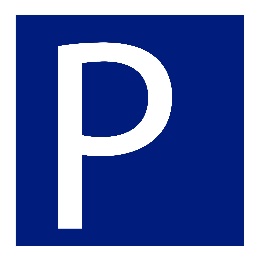 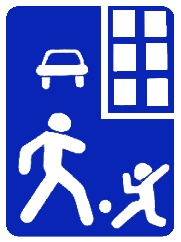 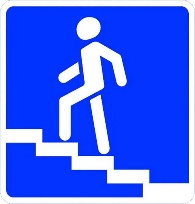 